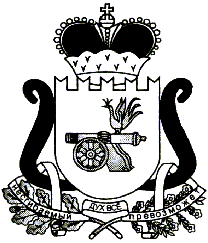 АДМИНИСТРАЦИЯ КОРОБЕЦКОГО СЕЛЬСКОГО ПОСЕЛЕНИЯЕЛЬНИНСКОГО РАЙОНА СМОЛЕНСКОЙ ОБЛАСТИ РАСПОРЯЖЕНИЕот  30.10.2018 г.  № 136В соответствии с п.8 ч.1 ст.14 Федерального  закона от 06.10.2003 года №131-ФЗ «Об общих принципах организации местного самоуправления в Российской Федерации», в соответствии со ст.1 Закона Смоленской области от 30.04.2014 года №141-з «О закреплении за сельскими поселениями Смоленской области отдельных полномочий местного значения», в соответствии со ст.1 Федерального закона от 21.12.1994г №68-ФЗ «О защите населения и территорий от чрезвычайных ситуаций природного и техногенного характера», в соответствии с п.9 ч.1 ст.7 Устава Коробецкого сельского поселения Ельнинского района Смоленской области и руководствуясь Федеральным законом Российской Федерации от 05.04.2013 года №44-ФЗ «О контрактной системе в сфере закупок товаров, работ, услуг для обеспечения государственных и муниципальных нужд»:Администрации Коробецкого сельского поселения Ельнинского района Смоленской области разместить муниципальный заказ о проведении предварительного отбора участников закупки для включения в перечень поставщиков, в целях размещения заказа на поставку товаров, работ, услуг необходимых для оказания гуманитарной помощи либо ликвидации последствий чрезвычайных ситуаций природного или техногенного характера на территории Коробецкого сельского поселения Ельнинского района Смоленской области.Утвердить документацию на проведение предварительного отбора участников закупки для включения в перечень поставщиков, в целях размещения заказа на поставку товаров, работ, услуг необходимых для оказания гуманитарной помощи либо ликвидации последствий чрезвычайных ситуаций природного или техногенного характера на территории Коробецкого  сельского поселения Ельнинского района Смоленской области.Контроль за исполнением настоящего распоряжения оставляю за собой.Глава муниципального образованияКоробецкого  сельского поселения Ельнинского района Смоленской области                             И.В.БуряковО размещении муниципального заказа о проведении предварительного отбора участников закупки для включения в перечень поставщиков, в целях размещения заказа на поставку товаров, работ, услуг необходимых для оказания гуманитарной помощи либо ликвидации последствий чрезвычайных ситуаций природного или техногенного характера на территории Коробецкого сельского поселения Ельнинского района Смоленской области